Положение О Региональном конкурсе деревянного зодчества«Изба кружевная», посвященного  50-летию популярного туристического маршрута «Золотое кольцо России».1. Общие положения.1.1. Положение о Конкурсе деревянного зодчества «Изба кружевная» (далее – Положение) определяет порядок и условия проведения конкурса (далее – Конкурс). 1.2 Конкурс проводит  Координационный совет депутатских объединений Партии «ЕДИНАЯ РОССИЯ» Ивановской области, созданный при фракции «ЕДИНАЯ РОССИЯ» в Ивановской областной Думе (далее – Координационный совет). 1.3 Конкурс направлен на выявление уникальных деревянных домов, в оформлении которых применяется художественная резьба по дереву, а также на улучшение туристической привлекательности Ивановской области.2. Цель и задачи конкурса.2.1. Цель Конкурса – выявить деревянные дома с лучшими образцами резных элементов на территории Ивановской области, как давно существующие, так и вновь построенные.2.2. Задачи  Конкурса:2.2.1. привлечь внимание к состоянию объектов деревянного зодчества в регионе;2.2.2. выявить уникальные декоративно-украшенные деревянные дома региона.3. Участники конкурса.3.1 Участником Конкурса может быть любой житель Ивановской области, который подаст заявку на участие в конкурсе руководителю фракции «ЕДИНАЯ РОССИЯ» в районном Совете или городской Думе. К заявке необходимо приложить фотографии деревянного дома, оформленного резными деревянными элементами (наличник, конек, очелье и прочее).4. Номинации Конкурса.Конкурс проводится по  следующим номинациям: 1.  Русская изба - историческая ценность.2.  Лучшая художественная резьба.5.  Порядок и сроки проведения конкурса.5.1 Конкурс проводится с «10» мая 2017г. по «30» августа 2017г. I этап – оформление и сбор заявок,  период с 10 мая 2017г.  по 1 августа  2017г.  II этап - работа Экспертной комиссии, период  с 1 августа  2017г. по 20 августа 2017г.III этап - Церемония торжественного подведения итогов Конкурса (сентябрь 2017г.)5.2 Заявки на участие в конкурсе принимает оргкомитет Конкурса тел. (4932) 93-77-00, эл. почта: ER_duma@ivanovo.zsio.ru5.3 Заявки в оргкомитет направляют руководители фракций в районных Советах или в городских Думах.5.4 К заявке прилагается фото (на электронном или бумажном носителе) деревянных домов, оформленных резными деревянными элементами (наличник, конек, очелье и прочее). 7. Экспертная комиссия.7.1 Для проведения экспертизы представленных на конкурс фотографий деревянных домов, оформленных резными элементами, создается Экспертная комиссия. Состав Экспертной комиссии утверждается решением заседания фракции «ЕДИНАЯ РОССИЯ» в Ивановской областной Думе.7.2 Экспертная комиссия оценивает: 7.2.1 художественный замысел;7.2.2 выявление традиционно-художественной резьбы деревянных элементов;7.2.3 имеет право своим решением устанавливать дополнительные номинации за яркие решения по отдельным критериям. 8. Определение победителей и лауреатов Конкурса.8.1 Победители и Лауреаты Конкурса определяются в 2 номинациях Экспертной Комиссией Конкурса.8.2 Экспертная комиссия определяет в каждой номинации 1,2,3 места.8.3 Победителями признаются деревянные дома с резными элементами, раскрывающие сочетание народных традиций и творческой индивидуальности мастера,  технику и качество исполнения, общий вид резного элемента и дома в целом. 8.4 Победители Конкурса награждаются ценными подарками и дипломами.9. Подведение итогов конкурса.9.1. Церемония торжественного подведения итогов Конкурса будет проведена в сентябре 2017 года на заседании Координационного Совета. Приложение к Положению О Региональном конкурсе деревянного зодчества«Изба кружевная»ЗАЯВКАна участие в Региональном конкурсе «Изба кружевная», проводимым Координационным Советом депутатских объединений Партии «ЕДИНАЯ РОССИЯ» Ивановской областиот __________________________________________________________Фамилия имя отчество, телефонАдрес жилого дома, оформленного с использованием резных элементов, желательно указать год постройки домаК заявке прилагаю фотографии дома в количестве ____ штук.«___» _______2017год                                    _________________                                                                                               Подпись участникаПримечание: в оргкомитет заявку подает руководитель муниципальной фракции Образец фотографий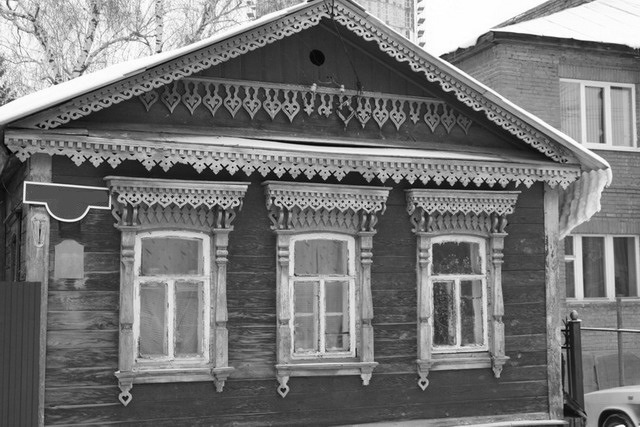 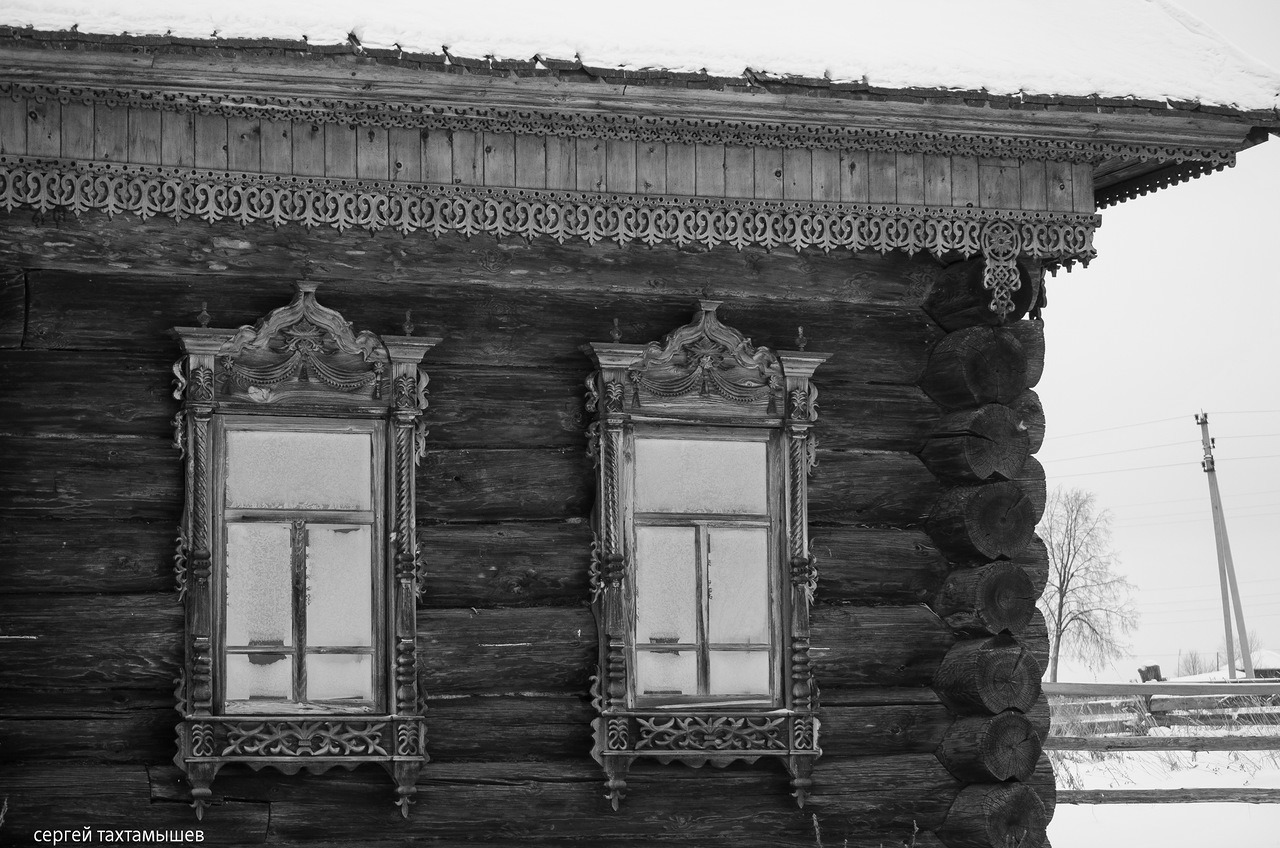 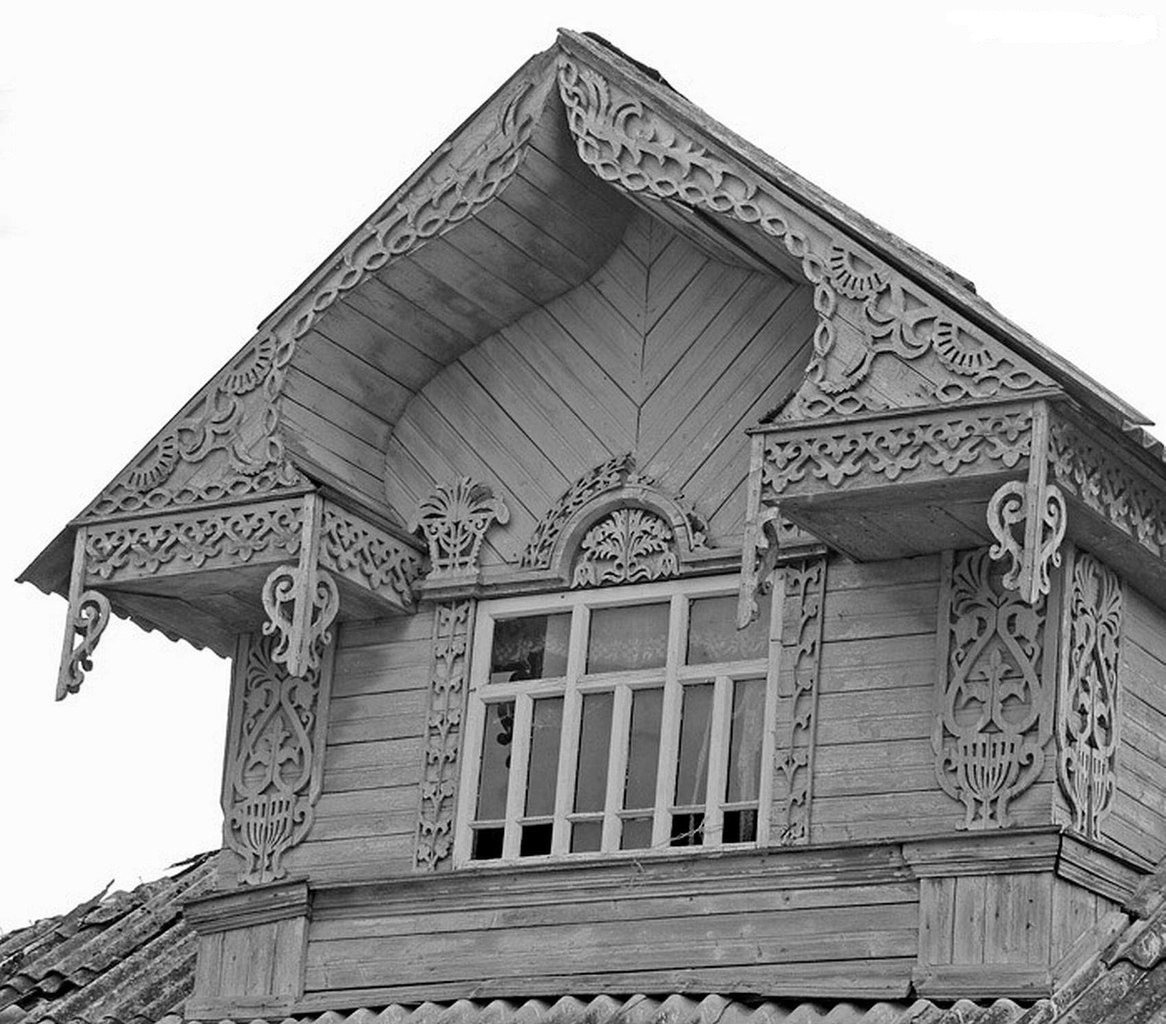 